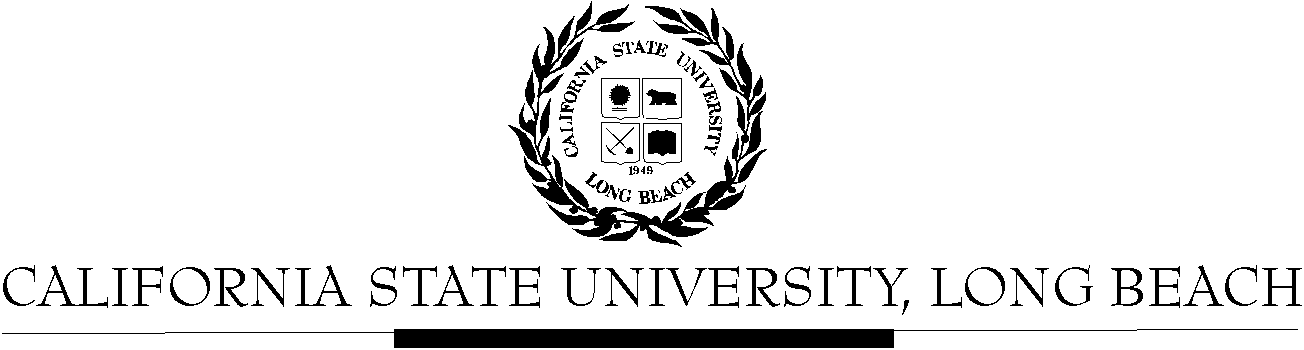 General Education Governing CommitteeAgendaApril 10, 20172:00pm – 4:00pm – Office of the President Conference Room, BH-302Please notify a member of the GEGC Executive Committee (Grace.Reynolds@csulb.edu or Ruth.Piker@csulb.edu) if you are unable to attend.Call to OrderApproval of AgendaApproval of Minutes: GEGC Minutes from 2-27-2017 posted on BeachBoardAnnouncements—Introduction of Jonathan Bolin as new GEGC staffA. Discussion of Executive Order 1100 (feedback form—please note the deadline has been extended until June 16)B.  Recertification of coursesItems still tabled:CHLS 100: Introduction to Chicano & Latino StudiesCHLS 345: Latino/a Leadership in STEMDESN 367: History and Theory of ArchitectureIST/WGSS 339: Global FeminismsCurrent BusinessNew Submission:AMST 419: The Suburbs – DeniedPosted to Beachboard Spring 2017New to GERequest for Explorations: Lifelong Learning & Self-Dev (E) – no discussion of physiological, social and psychological organism; Capstone: Advanced Skills (F) Discussion The GEAR form is missing the prerequisites and signaturesRegarding Lifelong Learning & Self-Development category, the proposal addresses the social requirement, but is missing the physiological and psychological requirement. No content based learning criteria that meets the Advanced Skills Category requirement, including integration of previous curriculum or courses and writing requirement of 2500 words with feedback. Suggestion: the faculty may check the essential skills of interdisciplinary as a secondary skill, since it is discussed in the SCO. Committee members unclear if faculty meant to check off information literacy as an essential skill.Suggestion: faculty should consult with University policy regarding the accessibility of the sample syllabus, specifically the font type. Suggestion: faculty may want to remove the Lifelong Learning category, and keep Advanced Skills.Recommendation: include prerequisites and signatures on GEAR form, address the physiological and psychological requirement for Lifelong Learning category; and address requirements for Advanced Skills category.Motion to deny the proposal – unanimously approved Future Business: The following classes must be revised and resubmitted due to key issues, but will probably be soon reviewed by GEGC: ANTH 478, ASAM 330, ASAM 331, ASAM 334, ASAM 352, ASAM 353Adjournment